Testing Exponential Functions 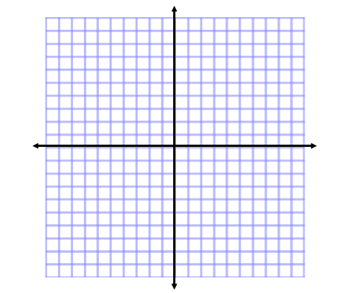 Students can:Target #5: Discover that exponential functions grow by equal factors over equal intervals.Target #6: Classify situations as linear or exponential based on the change between intervals (linear functions change by equal differences and exponential functions change by equal factorsWARM-UP:Let’s look at the function Fill in the table with the missing y values. MINI LESSON:We are going to be looking at the intervals from 2 to 4 and from 5 to 7.  Use the function and from the warm-up to fill in the next table.So, if we have several cases of equal intervals for our x-values, our growth factor is always _______.This means that exponential functions grow by ___________ factors over ___________ intervals.Let’s try this for one more function using different interval lengths.	Fill in the table with the missing values for the function .Again, we have equal intervals for x and our growth factors are __________.What would the growth look like for a linear function?Fill in the tables for the function Now that we know that exponential functions grow by equal factors over equal intervals, and linear functions grow not by a factor, but by a constant rate of change, we should be able to look at a table of values and know if it represents an exponential function.1. 								2. WorkshopDetermine whether the following functions are exponential or linear.
1. 								2. 3. 								4. xy2457810IntervalInterval Length (difference of two x- values)Growth (difference of two y-values.)Growth Factor2 to 45 to 78 to 10xy1458912IntervalInterval Length (difference of two x- values)Growth (difference of two y-values.)Growth Factor1 to 45 to 89 to 12xy1458912IntervalInterval Length (difference of two x- values)Growth (difference of two y-values.)Rate of change1 to 45 to 89 to 12x0123y5101520x0123y392781x–1135y321684x–10123y33333x–50510y10.50.250.125x01234y